Министерство  здравоохранения и социального развитияРеспублики  КарелияПРИКАЗот « 25 » сентября 2013 года                                                         	 № 1976г. ПетрозаводскО внесении изменения в приказ Министерства здравоохранения и социального развития Республики Карелия от 18 марта 2011 года № 372	В соответствии с частью 3 статьи 22 Федерального закона от 27 июля 2004 года № 79-ФЗ «О государственной гражданской службе Российской Федерации», п р и к а з ы в а ю	1.Внести следующее изменение в перечень должностей государственной гражданской службы Министерства здравоохранения и социального развития Республики Карелия, исполнение должностных обязанностей по которым связано с использованием сведений, составляющих государственную тайну, при назначении на которые может не проводиться конкурс, утвержденный приказом Министерства здравоохранения и социального развития Республики Карелия от 18 марта 2011 года № 372 «Об утверждении перечня должностей» (Собрание законодательства Республики Карелия, 2011, № 4, ст.593; № 9, ст. 1542; 2012, № 1 ст.179)	-добавить строку «ведущий специалист отдела развития материально-технической базы учреждений».Министр                                                                                    	 В.В.Улич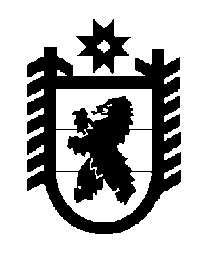 